4-H Animal Husbandry Enrollment Form
   Small Animals   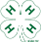 Club: __________________________________________  Leader:______________________Name: _________________________________________ County: ______________________Address: ____________________________________________________________________City:________________________________________Phone:_______________________          Birthdate:___________________________________Age as of January 1, 2024:___________Require Special Accommodations? _______________________________________________Circle ALL that apply. Pens- Include # of pens needed if NOT housed with another that already has a pen (example Market Livestock) otherwise mark as 0).Please attach $15.00 per person enrollment fee (not per animal) payable to "Charlevoix County   4-H", which goes towards purchasing ribbons/awards and barn supplies.Office Use: Payment Rec'd By: ________________$________ Check/CashTHIS FORM IS DUE BY MAY 1, 2024 TO YOUR COUNTY 4-H OFFICE.Animal Husbandry Chickens*F-Leg-Feathered Leg & C-Leg-Clean Leg, Pair is a male and female of same breed and variety, Pen is a pen of 2, 1 male & 1 female of same breed and variety, Chicks must be 3 weeks old# of Pens _____  LayersMeatDual PurposeExoticBantam F-LegBantam C-LegStandard F-LegStandard C-LegShowmanshipPairPairPairPairPairPairPairPairSr. 15-19RoosterRoosterRoosterRoosterRoosterRoosterRoosterRoosterInt. 12-14HenHenHenHenHenHenHenHenJr. 8-11CockerelCockerelCockerelCockerelCockerelCockerelCockerelCockerelGrand or ReservePulletPulletPulletPulletPulletPulletPulletPulletPenPenPenPenPenPenPenPenHen & ChicksHen & ChicksHen & ChicksHen & ChicksHen & ChicksHen & ChicksHen & ChicksHen & ChicksMeat PenMeat PenMeat PenMeat PenMeat PenMeat PenMeat PenMeat PenAnimal Husbandry Ducks# of Pens _____Animal Husbandry Ducks# of Pens _____Animal Husbandry Geese# of Pens _____Animal Husbandry Geese# of Pens _____ClassShowmanship ClassShowmanshipDrake- MakeSr. 15-19Gander- MaleSr. 15-19Hen- FemaleInt. 12-14Goose- FemaleInt. 12-14PairJr. 8-11PairJr. 8-11Duck & DucklingsGrand or ReserveGoose & GooslingsGrand or ReserveMeat PenMeat PenAny other waterfowlAnimal Husbandry TurkeyAnimal Husbandry TurkeyEggsAnimal Husbandry Misc. FowlAnimal Husbandry Misc. Fowl# of Pens _____ # of Pens _____ # of Pens _____# of Pens _____ClassShowmanship 1 Dozen EggsClassShowmanshipTom- MaleSr. 15-19White EggsDovesSr. 15-19Hen- FemaleInt. 12-14Brown EggsPartridgeInt. 12-14PairJr. 8-11Exotic EggsPheasantsJr. 8-11Hen and ChicksGrand or ReserveAny Other Fowl EggsPigeonsGrand or ReserveMeat PenQuailAny other FowlAnimal Husbandry Rabbits# of Pens _____ CaliforniansCaliforniansChinchillaChinchillaCinnamonCinnamonDutchDutchFlemish GiantFlemish GiantFrench AngoraFrench AngoraFuzzy LopFuzzy LopFuzzy LopFuzzy LopHavanaHavanaDoe & LitterDoe & LitterDoe & LitterDoe & LitterDoe & LitterDoe & LitterDoe & LitterDoe & LitterDoe & LitterDoe & LitterDoe & LitterDoe & LitterDoe & LitterDoe & LitterDoe & LitterDoe & LitterDoe & LitterDoe & LitterJr. BuckJr. BuckJr. BuckJr. BuckJr. BuckJr. BuckJr. BuckJr. BuckJr. BuckJr. BuckJr. BuckJr. BuckJr. BuckJr. BuckJr. BuckJr. BuckJr. BuckJr. BuckJr. DoeJr. DoeJr. DoeJr. DoeJr. DoeJr. DoeJr. DoeJr. DoeJr. DoeJr. DoeJr. DoeJr. DoeJr. DoeJr. DoeJr. DoeJr. DoeJr. DoeJr. DoeSr. BuckSr. BuckSr. BuckSr. BuckSr. BuckSr. BuckSr. BuckSr. BuckSr. BuckSr. BuckSr. BuckSr. BuckSr. BuckSr. BuckSr. BuckSr. BuckSr. BuckSr. BuckSr. DoeSr. DoeSr. DoeSr. DoeSr. DoeSr. DoeSr. DoeSr. DoeSr. DoeSr. DoeSr. DoeSr. DoeSr. DoeSr. DoeSr. DoeSr. DoeSr. DoeSr. DoeHimalayanHimalayanHolland LopHolland LopJersey WooliesJersey WooliesLion HeadLion HeadMeat Pen (2 rabbits)Meat Pen (2 rabbits)Mini LopMini LopMini RexMini RexMini RexMini RexMixed BreedsMixed BreedsDoe & LitterDoe & LitterDoe & LitterDoe & LitterDoe & LitterDoe & LitterDoe & LitterDoe & LitterDoe & LitterDoe & LitterDoe & LitterDoe & LitterDoe & LitterDoe & LitterDoe & LitterDoe & LitterDoe & LitterDoe & LitterJr. BuckJr. BuckJr. BuckJr. BuckJr. BuckJr. BuckJr. BuckJr. BuckJr. BuckJr. BuckJr. BuckJr. BuckJr. BuckJr. BuckJr. BuckJr. BuckJr. BuckJr. BuckJr. DoeJr. DoeJr. DoeJr. DoeJr. DoeJr. DoeJr. DoeJr. DoeJr. DoeJr. DoeJr. DoeJr. DoeJr. DoeJr. DoeJr. DoeJr. DoeJr. DoeJr. DoeSr. BuckSr. BuckSr. BuckSr. BuckSr. BuckSr. BuckSr. BuckSr. BuckSr. BuckSr. BuckSr. BuckSr. BuckSr. BuckSr. BuckSr. BuckSr. BuckSr. BuckSr. BuckSr. DoeSr. DoeSr. DoeSr. DoeSr. DoeSr. DoeSr. DoeSr. DoeSr. DoeSr. DoeSr. DoeSr. DoeSr. DoeSr. DoeSr. DoeSr. DoeSr. DoeSr. DoeNetherland DwarfsNetherland DwarfsNew ZealandNew ZealandSilver FoxSilver FoxStandard RexStandard RexAny Other Pure BredAny Other Pure BredShowmanshipShowmanshipShowmanshipDoe & LitterDoe & LitterDoe & LitterDoe & LitterDoe & LitterDoe & LitterDoe & LitterDoe & LitterDoe & LitterDoe & LitterSr. 15-19Sr. 15-19Sr. 15-19Jr. BuckJr. BuckJr. BuckJr. BuckJr. BuckJr. BuckJr. BuckJr. BuckJr. BuckJr. BuckInt. 12-14Int. 12-14Int. 12-14Jr. DoeJr. DoeJr. DoeJr. DoeJr. DoeJr. DoeJr. DoeJr. DoeJr. DoeJr. DoeJr. 8-11Jr. 8-11Jr. 8-11Sr. BuckSr. BuckSr. BuckSr. BuckSr. BuckSr. BuckSr. BuckSr. BuckSr. BuckSr. BuckGrand or ReserveGrand or ReserveGrand or ReserveSr. DoeSr. DoeSr. DoeSr. DoeSr. DoeSr. DoeSr. DoeSr. DoeSr. DoeSr. DoeAnimal Husbandry Pocket PetsAnimal Husbandry Pocket PetsAnimal Husbandry Guinea PigsAnimal Husbandry Guinea PigsClassShowmanship ClassShowmanshipAmphibianSr. 15-19AbyssinianSr. 15-19GerbilInt. 12-14AmericanInt. 12-14HamsterJr. 8-11Teddy BearJr. 8-11LizardGrand or ReserveAny OtherGrand or ReserveMiceRatReptileTurtlePocket Pet with Litter(At least 3 weeks old)